Temeljem članka 5. Uredbe o postupku davanja koncesijskog odobrenja na pomorskom dobru („Narodne novine“ broj 36/04, 63/08, 133/13 i 63/14) i članka 51. Statuta Općine Punat („Službene novine PGŽ“ broj 25/09, 35/09, 13/13 i 19/13 – pročišćeni tekst) općinski načelnik Općine Punat donosiIZMJENU I DOPUNU PLANA UPRAVLJANJA POMORSKIM DOBROM NA PODRUČJU OPĆINE PUNAT ZA 2018. GODINU Članak 1.	U članku 4. Plana upravljanja pomorskim dobrom Općine Punat za 2018. godinu KLASA: 342-01/17-01/2; URBROJ: 2142-02-03/6-17-2 od 7. studenog 2017. godine (u daljnjem tekstu Plan) mijenja se  točka 4. podtočka 4.2. i sada glasi:Članak 2.U članku 4. Plana dopunjuje se točka 4. podtočka 4.4. i sada glasi:Članak 3.U članku 4. Plana mijenja se točka 4. podtočka 4.5. i sada glasi:Članak 4.U članku 4. Plana mijenja se točka 4. podtočka 4.6. i sada glasi: 	U Plan se dodaje i izmjenjeni slikovni prikaz mikrolokacije.Slikovni prikaz mikolokacije iz st. 2. ovog članka sastavni je dio I. izmjene i dopune Plana upravljanja pomorskim dobrom na području Općine Punat za 2018. godinu.Članak 5.U članku 4. Plana mijenja se točka 8. i sada glasi:Članak 6.U članku 4. Plana dodaje se iza točke 10. točka 10a) i glasi: U Plan se dodaje i slikovni prikaz mikrolokacije.Slikovni prikaz mikolokacije iz st. 2. ovog članka sastavni je dio I. izmjene i dopune Plana upravljanja pomorskim dobrom na području Općine Punat za 2018. godinu.Članak 7.	U članku 4. Plana dopunjuje se točka 12. i sada glasi:	U Plan se dodaje i slikovni prikaz polazišne točke za kajak ture.Slikovni prikaz polazišne točke iz st. 2. ovog članka sastavni je dio I. izmjene i dopune Plana upravljanja pomorskim dobrom na području Općine Punat za 2018. godinu.Članak 9.	I. izmjena i dopuna Plana upravljanja pomorskim dobrom na području Općine Punat za 2018. godinu stupa na snagu danom izdavanja Potvrde o usklađenosti s Planom upravljanja pomorskim dobrom na području Primorsko-goranske županije za 2018. godinu, te se objavljuje na web stranici Općine Punat.OPĆINSKI NAČELNIKMarinko Žic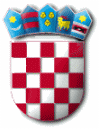 R E P U B L I K A   H R V A T S K APRIMORSKO – GORANSKA ŽUPANIJAOPĆINA PUNATOPĆINSKI NAČELNIKKLASA: 342-01/17-01/02URBROJ: 2142-02-03/6-18-11Punat, 20. ožujka 2018 godine4.2.Mikrolokacija se dijeli na dva dijela:a) dio zelene površine iznad druge uvale južno od rta Pod stražicub) dio drugog nasipa (pera) južno od rta Pod stražicudio k.č. 4793 k.o. Punatkomercijalno-rekreacijski sadržajiležaljke i suncobrani40 ležaljki 20 suncobrana40,00 kn/kom4.4.*Treći nasip (pero) južno od rta Pod stražicudio k.č. 4793 k.o. Punatugostiteljstvo i trgovinakomercijalno-rekreacijski sadržajimontažni objekt do 12m2ležaljke i suncobranizabavni sadržaj 1 kom20 ležaljki 10 suncobrana2 kacige za podvodnu šetnju15.000,00 kn – paušal40,00 kn/kom1.500,00 kn/kom4.5.Južna obala četvrte uvale južno od rta Pod stražicu, smještena na rtu Punta de bijdio k.č. 9141 k.o. Punatkomercijalno-rekreacijski sadržajiležaljke i suncobrani40 ležaljki20 suncobrana40,00 kn/kom4.6.*Rt Punta de bijdio k.č. 9141 k.o. Punatugostiteljstvo i trgovinamontažni objekt do 12m2115.000,00 kn - paušal4.6.*Rt Punta de bijdio k.č. 9141 k.o. Punatkomercijalno- rekreacijski sadržajiležaljke i suncobrani100 ležaljki50 suncobrana40,00 kn/kom4.6.*Rt Punta de bijdio k.č. 9141 k.o. Punatiznajmljivanje sredstavasredstvo za vuču skuter (Jet Ski)SUP1 gliser2 kom2 kom50,00 kn/kW6.000,00 kn/plovilo500,00 kn/kom8.Područje plaže Oprna  iznajmljivanje sredstavapedaline2 kom500,00 kn/kom8.Područje plaže Oprna  ugostiteljstvo i trgovina8.Područje plaže Oprna  komercijalno-rekreacijski sadržajiležaljke i suncobrani100 ležaljki50 suncobrana30,00 kn/kom10 a)„Područje plaža ispod autokampa „Škrila“ – od granice koncesije do mostića i od mostića (zona FKK) do prve prirodne prepreke na plaži“komercijalno-rekreacijski sadržajiležaljke i suncobrani60 ležaljki30 suncobrana30,00 kn/kom12.Područje od lučice Stara Baška do uvale Zalaiznajmljivanje sredstavakajak8 kom500,00 kn/kom12.Područje od lučice Stara Baška do uvale Zalaugostiteljstvo i trgovina12.Područje od lučice Stara Baška do uvale Zalakomercijalno-rekreacijski sadržaji